The Churches of
St Bartholomew and St Chad
Thurstaston and Irby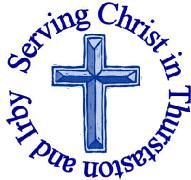 2nd September – Trinity 14 Welcome to Church today.  We hope that you enjoy the service and gain a sense of God’s presence with us.Services next week Wednesday 5th September 10.15 am	Holy Communion 					St Chads Sunday 9th September – Trinity 15 EDUCATION SUNDAY 8.00 am	Holy Communion				St Bartholomew’s9.30 am	All-age Agape 				St Chads11.15 am 	Morning Worship 				St Bartholomew’sNotices and AnnouncementSetting God’s People Free Survey. We would be very grateful if you could take the time to fill in and return this questionnaire to church or to the parish office by Sunday 9th September  Men’s Breakfast on Sat 8th Sept, 8.45am-9.45am at Aroma Café Irby.Education Sunday 9th September – During the 9.30am service at St Chad’s we will be collecting resources for children in poorer parts of the world as part of this service. If you would like to make a donation of lined exercise books, pens, pencils etc., please bring them with you.  EMU: The next meeting will be on Wed 19th Sept, 8pm St Chad’s, we have invited Naomi to come along to talk about the Besom furniture projectDate for your Diary – Christmas Fair will be on Saturday 1st December. If there are any volunteers willing to help please speak to Julie DeBoorder Being Disciples by Rowan Williams Thursdays 8.00 – 9.00pm St Chad’s Extension. Leaving behind any pretence of exclusive or dry language that may inhibit other writers, Being Disciples is made to be read by believers of all ages. Please come along prepared to share your response to the following questions: What excited, inspired or encouraged you about the chapterWhat challenged, jolted, confused you about the chapter.What did you learn from this about the essence of God or the nature of Jesus.What will you do with what you learned in the next 7 days. 20th September – Chapter 1 27th September – Chapter 2   4th October - Chapter 3 11th October - Chapter 418th October - Chapter 5 25th October - Chapter 6  Harvest Supper at St Chad’s – Friday 5th October 6-9.30pm. Please arrive for 6pm. Food, Scouse followed by Apple crumble and custard (provided by “Green Catering”) will be served at 6.30pm. Special diets (eg vegetarian, gluten free) to be notified in advance. Please bring your own drinks and glasses. During this part of the evening there will be a table quiz to raise money for Christian Aid and a raffle for Church funds. The second part of the evening will be dancing led by the “Heswall and West Kirby Folk Dance Group” Ticket price £11 (Children aged 4-11 £6.00, under 4 free). The wonderful team of people who have organised and run our Harvest Supper for the past few years are unavailable this year, so any volunteers to help on the day (with setting up tables in the afternoon, clearing tables away in the middle to make space for dancing, running the raffle, co-ordinating the table quiz, which is provided by Christian Aid, washing up etc) would be MUCH appreciated. Please speak to Revd Jane if you can help. Tickets are available to purchase at Sunday services, or via the parish office. Tickets MUST be purchased by Sunday 30th September so final numbers can be passed to the catering company.  Leprosy Boxes I would be most grateful to all members of both congregations if you could return your Leprosy Mission Boxes to the back of church, from where they will be collected and returned. I’m always happy to receive donations at any time of the year for the Mission. Thank you, in anticipation, for your continued support.
Pat Hulme 538 1953 OT Live Saturday 27th October 2018 10am – 4.30pm at St Chad’s this one day course will enable you to understand the story of the Old Testament and how it all links together. Tickets are £14 per person for a life changing day, available fromhttps://www.bible.org.uk/wtb_event_tickets.php (please bring a packed lunch). Everyone receives a full colour workbook and free re-admission for life. 11-16 year olds can attend for free with a paying adult Votes and Voices Journey - 17 Nov 2018
A coach from Church House led by Bishop Libby will travel to an 11am service at Boggart Hole Clough (where the first meeting of the suffragette movement was held) then will travel back through the diocese calling at various locations and ending at the cathedral for evensong at 4pm. The ‘votes and voices’ journey will celebrate 100 years of women gaining the vote and the suffragettes who made it possible. Join us by creating a banner to honour the lives of significant women to display during our various processions. To book a place on the coach, if you would like to join us at various stages (more details to be released) or if you would like to donate a banner please contact  hannah.jones@chester.anglican.org.Wirral Foodbank are short of Tins of Meat, Fish, Fruit, Tinned Rice Pudding, Instant Mash, Pasta Sauce, Sponge Puddings, Biscuits, Long Grain Rice, Soap Powder Tablets and Deodorant. They have plenty of Beans and Pasta. Donations can be dropped off at The Warrens Medical Centre; Tesco, Heswall; Sainsbury’s, Upton and Asda, WoodchurchWould you like to receive this notice sheet every week direct to your email in-box? If so, please send an email request to the parish office (office@thurstaston.org.uk)GOSPEL READING: Mark 7:1-8, 14-15, 21-23All: Glory to you, O Lord 7 Now when the Pharisees and some of the scribes who had come from Jerusalem gathered around him, 2 they noticed that some of his disciples were eating with defiled hands, that is, without washing them. 3 (For the Pharisees, and all the Jews, do not eat unless they thoroughly wash their hands, thus observing the tradition of the elders; 4 and they do not eat anything from the market unless they wash it; and there are also many other traditions that they observe, the washing of cups, pots, and bronze kettles.) 5 So the Pharisees and the scribes asked him, “Why do your disciples not live according to the tradition of the elders, but eat with defiled hands?” 6 He said to them, “Isaiah prophesied rightly about you hypocrites, as it is written,‘This people honours me with their lips,
    but their hearts are far from me;
7 in vain do they worship me,
    teaching human precepts as doctrines.’8 You abandon the commandment of God and hold to human tradition.”14 Then he called the crowd again and said to them, “Listen to me, all of you, and understand: 15 there is nothing outside a person that by going in can defile, but the things that come out are what defile.”21 For it is from within, from the human heart, that evil intentions come: fornication, theft, murder, 22 adultery, avarice, wickedness, deceit, licentiousness, envy, slander, pride, folly. 23 All these evil things come from within, and they defile a person.”All: Praise to you, O Christ Church Office: Mrs K Butler, St Chad’s Church, Roslin Road, Irby, CH61 3UHOpen Tuesday, Wednesday, Thursday, 9.30am-12.30pm (term time)Tel 648 8169.  Website: www.thurstaston.org.uk E-Mail: office@thurstaston.org.ukRevd Jane Turner 648 1816 (Day off Tuesday). E-Mail: rector@thurstaston.org.ukChildren are Welcome at our ServicesIn St Chad’s, we have activity bags available and there is also a box of toys and cushions in the foyer, in case you feel your child would be happier playing there.In St Bartholomew’s, there are some colouring sheets and toys at the back of church.Children from age 2½ can attend Junior Church (term time) at St Chad’sChildren are Welcome at our ServicesIn St Chad’s, we have activity bags available and there is also a box of toys and cushions in the foyer, in case you feel your child would be happier playing there.In St Bartholomew’s, there are some colouring sheets and toys at the back of church.Children from age 2½ can attend Junior Church (term time) at St Chad’sChildren are Welcome at our ServicesIn St Chad’s, we have activity bags available and there is also a box of toys and cushions in the foyer, in case you feel your child would be happier playing there.In St Bartholomew’s, there are some colouring sheets and toys at the back of church.Children from age 2½ can attend Junior Church (term time) at St Chad’sChildren are Welcome at our ServicesIn St Chad’s, we have activity bags available and there is also a box of toys and cushions in the foyer, in case you feel your child would be happier playing there.In St Bartholomew’s, there are some colouring sheets and toys at the back of church.Children from age 2½ can attend Junior Church (term time) at St Chad’sCollect Merciful God,your Son came to save usand bore our sins on the cross:may we trust in your mercyand know your love,rejoicing in the righteousnessthat is ours through Jesus Christ our Lord.Amen.Collect Merciful God,your Son came to save usand bore our sins on the cross:may we trust in your mercyand know your love,rejoicing in the righteousnessthat is ours through Jesus Christ our Lord.Amen.Collect Merciful God,your Son came to save usand bore our sins on the cross:may we trust in your mercyand know your love,rejoicing in the righteousnessthat is ours through Jesus Christ our Lord.Amen.Post-Communion Prayer Lord God, the source of truth and love,keep us faithful to the apostles’ teaching and fellowship,united in prayer and the breaking of bread,and one in joy and simplicity of heart,in Jesus Christ our Lord.Amen FOR OUR PRAYERS THIS WEEK For the World: Please pray for all those affected by the floods in Kerala.For the Parish: Please pray for Children and Young people at the start of the school year, pray that they are not anxious about the start of term. Pray for those leaving home for the first time to start new courses or jobs. For the sick: Please pray for Mark Dennison, Graham Barley and Lil Ormsby.Please pray for those in hospital.From the Diocesan Prayer Cycle Pray for the churches that have developed out of SAMS (South American Missionary Society) work and for their indigenous leadersFrom the Anglican Prayer Cycle Archbishop Gregory James Venables, Presiding Bishop of the Anglican Church of South America & Bishop of ArgentinaFOR OUR PRAYERS THIS WEEK For the World: Please pray for all those affected by the floods in Kerala.For the Parish: Please pray for Children and Young people at the start of the school year, pray that they are not anxious about the start of term. Pray for those leaving home for the first time to start new courses or jobs. For the sick: Please pray for Mark Dennison, Graham Barley and Lil Ormsby.Please pray for those in hospital.From the Diocesan Prayer Cycle Pray for the churches that have developed out of SAMS (South American Missionary Society) work and for their indigenous leadersFrom the Anglican Prayer Cycle Archbishop Gregory James Venables, Presiding Bishop of the Anglican Church of South America & Bishop of ArgentinaFOR OUR PRAYERS THIS WEEK For the World: Please pray for all those affected by the floods in Kerala.For the Parish: Please pray for Children and Young people at the start of the school year, pray that they are not anxious about the start of term. Pray for those leaving home for the first time to start new courses or jobs. For the sick: Please pray for Mark Dennison, Graham Barley and Lil Ormsby.Please pray for those in hospital.From the Diocesan Prayer Cycle Pray for the churches that have developed out of SAMS (South American Missionary Society) work and for their indigenous leadersFrom the Anglican Prayer Cycle Archbishop Gregory James Venables, Presiding Bishop of the Anglican Church of South America & Bishop of ArgentinaFOR OUR PRAYERS THIS WEEK For the World: Please pray for all those affected by the floods in Kerala.For the Parish: Please pray for Children and Young people at the start of the school year, pray that they are not anxious about the start of term. Pray for those leaving home for the first time to start new courses or jobs. For the sick: Please pray for Mark Dennison, Graham Barley and Lil Ormsby.Please pray for those in hospital.From the Diocesan Prayer Cycle Pray for the churches that have developed out of SAMS (South American Missionary Society) work and for their indigenous leadersFrom the Anglican Prayer Cycle Archbishop Gregory James Venables, Presiding Bishop of the Anglican Church of South America & Bishop of ArgentinaFOR OUR PRAYERS THIS WEEK For the World: Please pray for all those affected by the floods in Kerala.For the Parish: Please pray for Children and Young people at the start of the school year, pray that they are not anxious about the start of term. Pray for those leaving home for the first time to start new courses or jobs. For the sick: Please pray for Mark Dennison, Graham Barley and Lil Ormsby.Please pray for those in hospital.From the Diocesan Prayer Cycle Pray for the churches that have developed out of SAMS (South American Missionary Society) work and for their indigenous leadersFrom the Anglican Prayer Cycle Archbishop Gregory James Venables, Presiding Bishop of the Anglican Church of South America & Bishop of ArgentinaServices TODAY  Trinity 14Services TODAY  Trinity 14Services TODAY  Trinity 14Services TODAY  Trinity 14Services TODAY  Trinity 148:00 amHoly Communion    St. Bartholomew’sSt. Bartholomew’sSt. Bartholomew’s9.30 am11.15 amMorning WorshipHoly CommunionSt  ChadsSt Bartholomew’sSt  ChadsSt Bartholomew’sSt  ChadsSt Bartholomew’sReadings for TodayDeut 4:1-2,6-9James 1:17-27Mark 7:1-8,14-15,21-23Readings for 9th SeptemberIs 35:4-7aJames 2:1-10 (11-13)14-17Mark 7:24-37